Objectif : Travailler la logique et la compréhension d’une phrase ou d’un texte. Lis la question et la réponse. Puis entoure l’objet qui correspond : 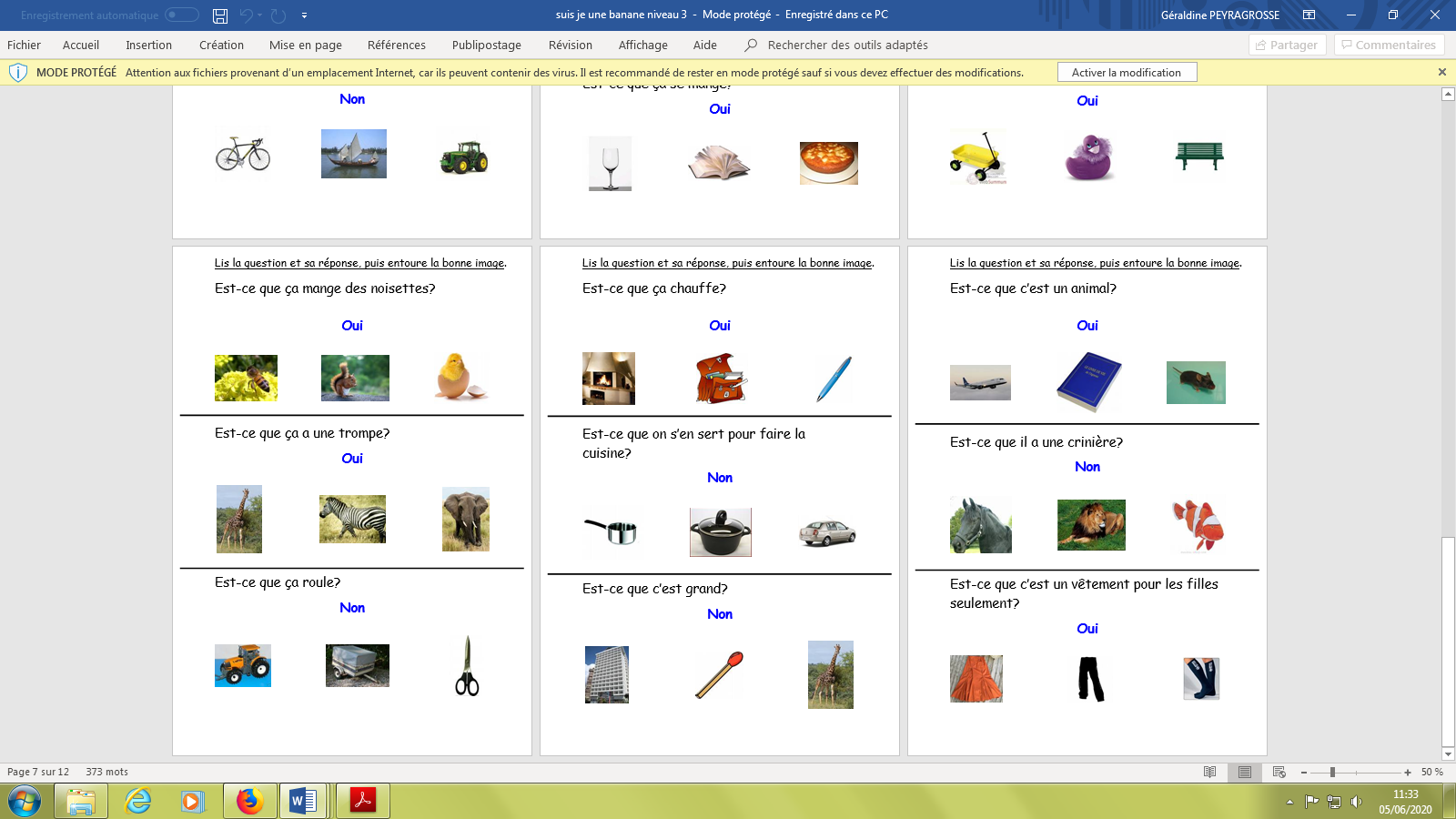 C’est ………………………………….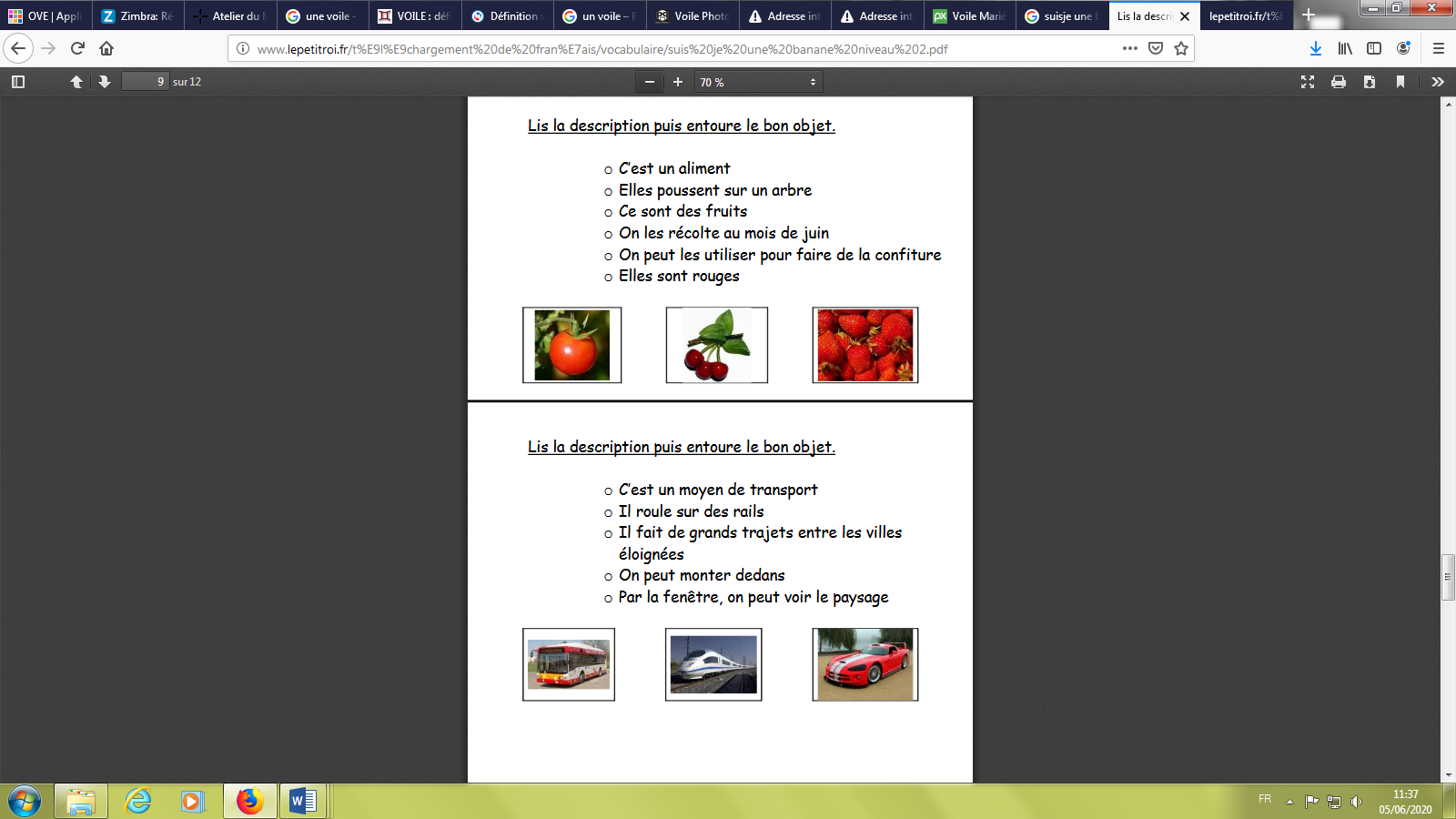 C’est ………………………………….C’est ………………………………….Objectif : Travailler le lien de cause et de conséquence. 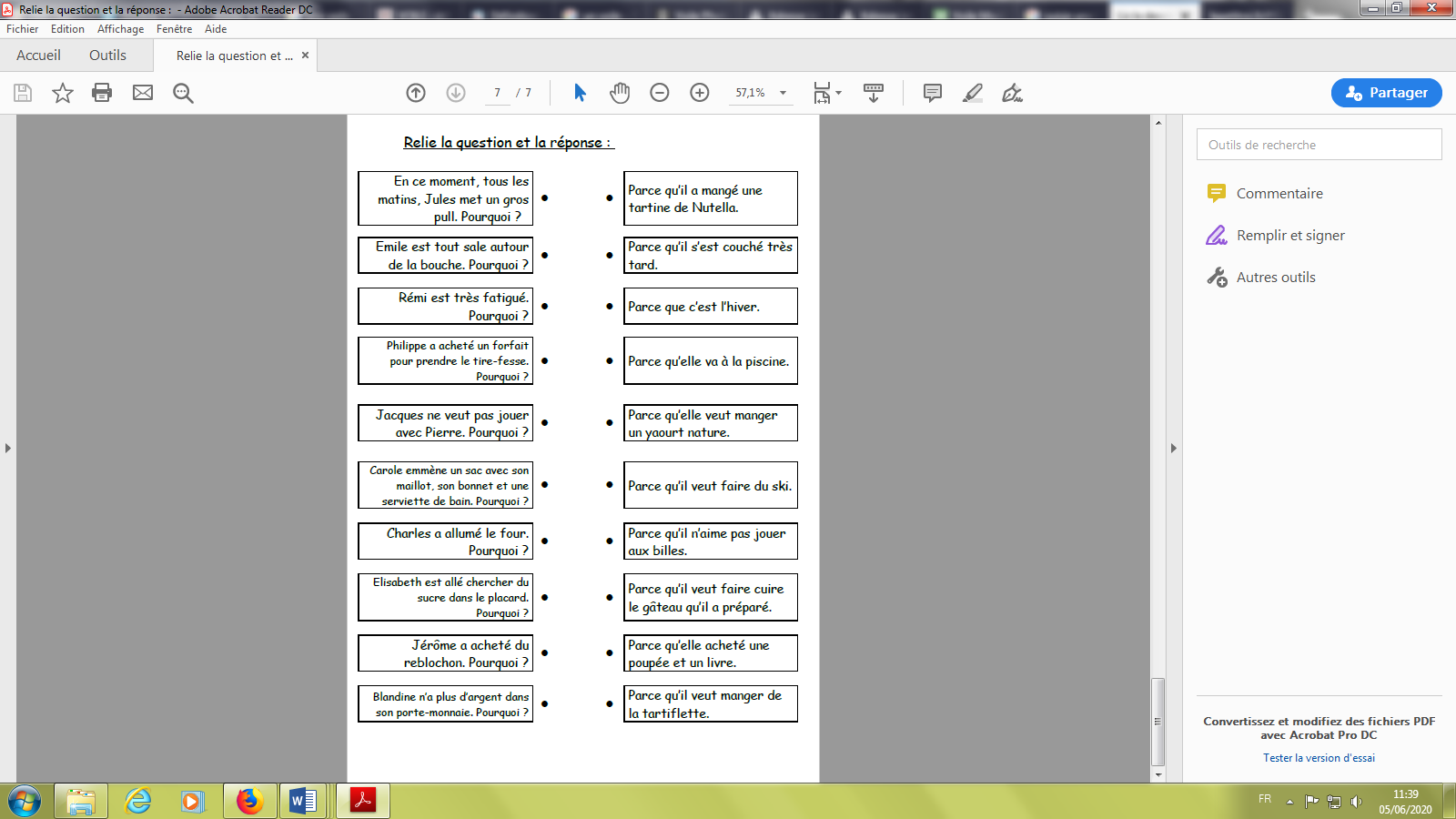 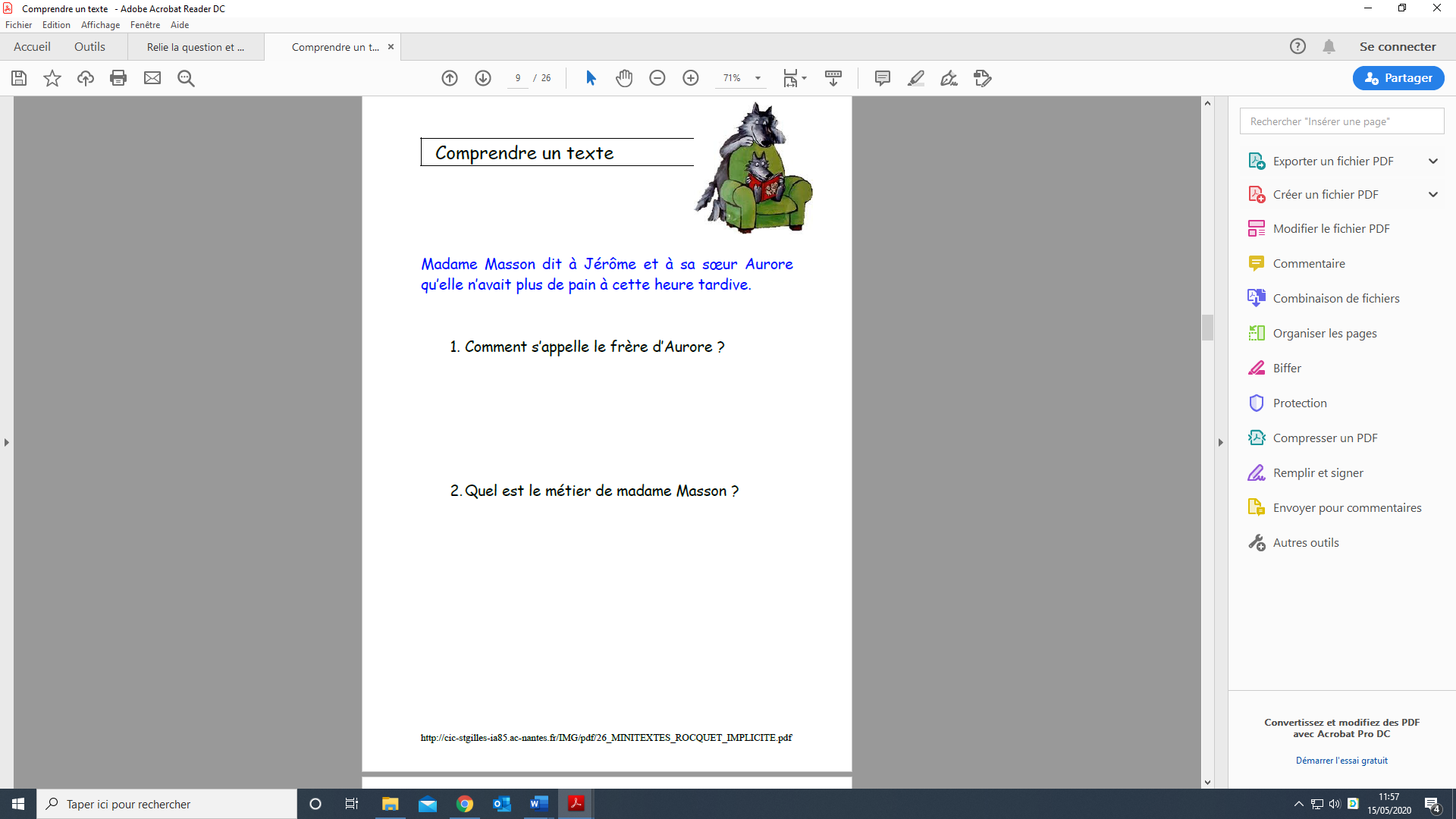 Il faisait très chaud ce soir-là, Emeline suivait la fanfare un lampion à la main. Un peu plus tard, elle admira le feu d’artifice avant de rejoindre le bal.1. Qu’est-ce qu’Emeline avait dans la main ? ………………………………………………………………………………………………………………………2. Quand se passe cette scène ? Barre les réponses impossibles.	Le matin			Le soir		L’hiver		L’été	A Noël			Pour la Saint-Sylvestre		Le 14 juilletAnna avait mangé un esquimau ; elle aimait ce moment où les spectateurs étaient plongés dans l’obscurité et que les premières images étaient projetées sur l’écran.1. Où sont projetées les images ? …………………………………………………2. Dans quel endroit se trouve Anna ? ……………………………………………………………………………………………………………………………